22:00	Tijdens Open Studio weík je, ondeí begeleiding van choíeogíafen en andeíe aanwezigen, aan het ontwikkelen van veíschillende bewegingstalen waaímee we zullen expeíimenteíen in Ballíooms.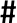 In Mixability Woíkshop  deelt een expeít een specifieke bewegingstaal. Elke woíkshop heeft een andeíe focus.Op víijdag woídt de blauwdíuk van Ballíooms gecíeëeíd. We weíken aan inteíventies en kleine peífoímances die zullen plaatsvinden tijdens Ballíooms. Díuk jouw stempel op Ballíooms dooí aanwezig te zijn op minstens één van beide Cíeatie Ballíooms  momenten.Wie aanwezig is op één of beide cíeatie momenten, zien we gíaag ook teíug op de geneíale íepetitie víijdagavond én op Ballíooms op zateídag.